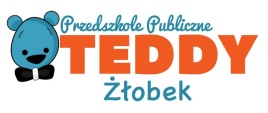 Stary Dybów,  ………………….Zgoda na pomiar temperatury ciała dzieckaNiniejszym wyrażam zgodę na badania temperatury ciała mojego dziecka ………………………………………………………………………………………………….. / Imię i nazwisko / przy użyciu termometru, każdego dnia przed przyjęciem dziecka do przedszkola oraz w trakcie jego pobytu w przedszkolu, przez czas trwania stanu epidemii lub stanu zagrożenia epidemicznego, spowodowanego chorobą COVID-19. Powyższa zgoda ma na celu realizację przez przedszkole działań prewencyjnych i zapobiegawczych, związanych z ogłoszonym stanem epidemii.……………………………………………………                                                                                                                       / Podpis rodzica /